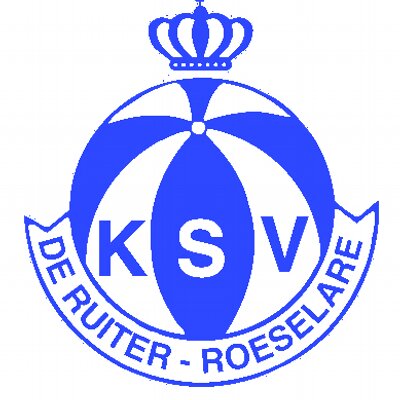                        Provinciale reserven                                       seizoen     2018-2019Trainingen-De trainingsdagen :       Dinsdag:19u30-21u00                                            Donderdag 19u30-21u00-Iedere maand trainen we op een specifiek thema (alsook problemen vanuit de vorige gespeelde wedstrijd) ,we zullen zoveel mogelijk trainen via wedstrijdvormen.(opbouw van achteruit, aanvallen via de flanken, aanvallen door het centrum, verdedigen).-Tijdens de training verwacht ik van iedereen volste concentratie als ik uitleg geef.-We verzamelen in de kleedkamer, dwz we gaan te samen naar het veld, en we verlaten het veld samen. -iedereen zal verantwoordelijk zijn voor het materiaal op training ,indien er op het  einde van de training ballen verloren zijn, gaan we ze in groep zoeken.-Ik verwacht dat iedereen een kwartier vroeger aanwezig is zodat we stipt kunnen beginnen met de training, bij afwezigheid op training , de trainer zo snel mogelijk verwittigen.(dwz niet een uur voor de training afbellen).-iedereen neemt een douche na de training.-schoenen afkloppen buiten de kleedkamer.-niet trainen=geen wedstrijd spelen-Indien er trainingen afgelast zijn, zal je van mij een sms- bericht krijgen,en zal dit op de blog geplaatst worden. http://www.bloggen.be/ksvderuiter_beloften/-Wedstrijden-wedstrijdselectie zal uithangen na training ,en zal op de blog staan.-De thuiswedstrijden : worden op vrijdagavond gespeeld.-De uitwedstrijden: wedstrijd-uur  afhankelijk van de tegenstrever(vrijdagavond of zaterdagmiddag).-competitie kalender volgt.-Bij de thuiswedstrijden verzamelen we altijd stipt een 1h vooraf in de kleedkamer.-Bij aankomst geef je iedereen een hand, trainer, spelers ,bestuur.-iedere match word er verwacht dat iedere speler z’n uitrusting(trainingspak) van KSV draagt.-altijd je identiteitskaart mee hebben naar de wedstrijd.-We spelen niet met vaste rugnummers , dwz naargelang je positie op het veld. - Doorschuiven van spelers word  beslist in samenspraak met de T1.-Vervoer : bij uitwedstrijden zullen de ouders/spelers beurtelings rijden .-Indien er spelers zijn die teleurgesteld zijn na niet-selectie, of niet tevreden zijn met een genomen beslissing liefst meteen feedback naar de trainer(zo voorkomt dit misverstanden.)Data voorbereiding: -De trainingsdagen in de voorbereiding zullen varieren, dit omwille dat de A-kern en beloften te samen trainen tot 1Aug,nadien trainen we apart.      4   contact:Tr: Bram Blondeel       :          0498/247749                      bramworlds@hotmail.comT1:Renzy Callewaert                 0478/605428                   renzy.callewaert@hotmail.comKT:Sibren Vangraefschepe    0472/353192                      Sierevangraefschepe@hotmail.comKN: Ruben Vanmaele            0493/681498                      vanmaeleruben@hotmail.com Dg: Marnik Truwant               0474/447382                      marnik.truwant@telenet.beDg : Geert Dejonghe               0486/852691                       geertenveerle@outlook.be                                             